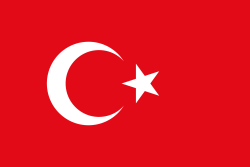 LET’S EXPERIENCE AND LEARNEXPERIMENT 2 RIANMATERIALS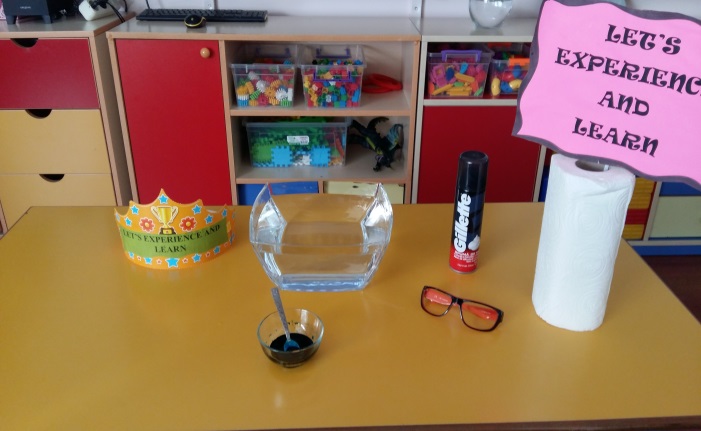  SHAVED FOAM WATER BLUE PAINTWORL PLANThe plate is filled with water.The shaving foam is poured on to the water.Shaved foam is described as cloud.Blue paint is placed on top of your shaving foam.Blue paint is described as rain.And watch the rain 